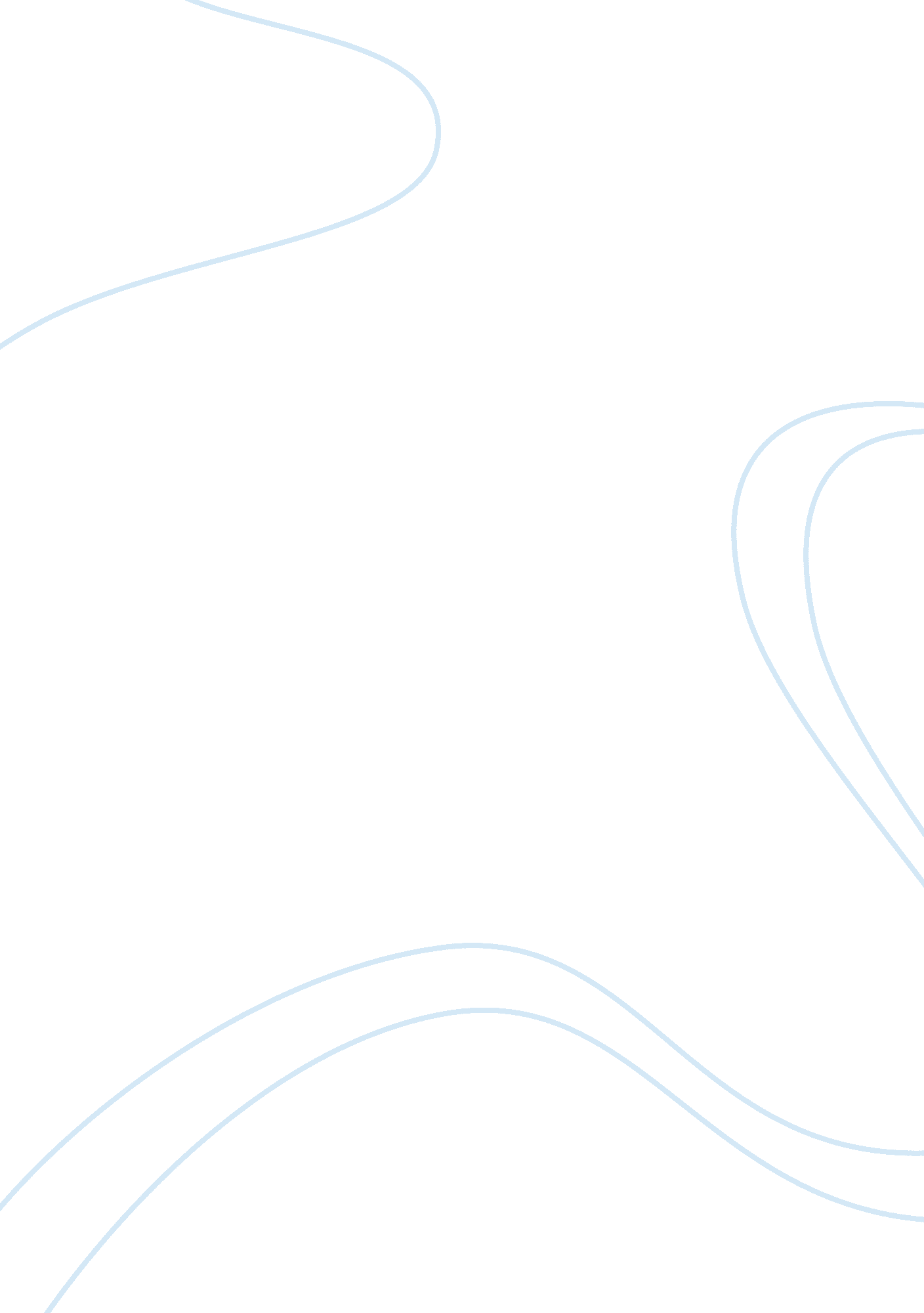 Two aircraft accident essay sampleEnvironment, Air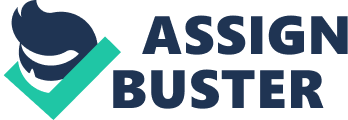 On 26 March 1991, at 9 : 15 P. M, A Singapore Airlines Flight 117 took off from Kl, leaving to Singapore. This flight was hijacked with four Pakistani militants, It was a short flight from Sultan Abdul Aziz Shah Airport in Subang near Kuala Lumpur, Malaysia and then this plane was hijacked at the mid-air while route to Singapore Changi Airport. They are holding knives and also explosives . By the time this plane was be hijacked. the hijackers got into the cockpit, the plane a ready was in Singapore’s airspace, the was pilot had reported the hijack to the control tower. This plane had 114 others passenger and 11 crew members, when this plane was landed at Changi Airport, the hijackers demanded the release of several prisoners in Pakistan, former Pakistani prime minister Benazir Bhutto’s husband, Mr Asif Ali Zardar. The hijackers was asked to plane be refuelled and flown to Australia. They demand were they not met, they threatened to kill one hostage in every 10 minutes. The plane was taxied to a secluded corner of Changi Airport. At that airport are ready have a specially trained police officers led by Superintendent Foo Kia Juah, director of public affairs of the Singapore Police Force. After 8 hours, the negotiations start for to break down. And then a hijackers give a five minutes to Government for to meets are their demands, they pour out the alcohol at the Aircraft seats and cockpit and even lit a rolled-up newspaper. At 6. 50am, about 20 SAF commandos climbed that aircraft and swiftly enter the plane and? They shot the four terrorists and dead at that time after that all the passengers were evacuated via emergency exit chutes. Many of them out from that plane were crying with relief, this rescue operation was over in 30 seconds. No passenger were injured and all hostages was injured, except a two flight stewards had been push out of the aircraft by the terrorists. Atlantic southeast Airlines flight 529, on August 21, 1995 this Aircraft was crashed at near Carrollton, Georgia. This crash was kill nine of 29 passenger and crew on a board. This plane was loss of a propeller blade from the left engine while this plane was climbing around 18, 000 feet. This plane was crash went this plane want to have a emergency landing at Carrollton, Georgia. This flight was scheduled passenger flight from Hartsfield-Jackson Atlanta International Airport to Gulfport-Biloxi International Airport in Gulfport, Mississippi. The plane continued with its drop and was smashed by ground influence powers and postcrash fire. The officer and four explorers kept up deadly injuries. Three distinct explorers passed on of wounds in the going with 30 days. The principle officer, the flight precise, and 11 explorers oversaw bona fide wounds, and whatever is left of the 8 voyagers kept up minor injuries. SQ 117 took off from Subang General Plane terminal in Kuala Lumpur after 9 pm. Some newpaper reports express that the plane took off at 9: 15 pm, however coming about dispersals propose that the plane genuinely took off at 9. 38 pm. 8 At around 9. 50 pm, four criminals took control of the plane’s cabin. 9 Their pioneer yelled that they were getting the plane, and instructed adventurers to battle the compulsion to free for all and stay in their seats. The unmasked culprits were outfitted with wide tube shaped sticks, cigarette lighters and knives. The huge barrel formed sticks, which were at first plan to be deadly explosives, 11 were later perceived as sparklers. 12 In the wake of taking control of the lodge, the pioneer of the offenders chatted with the pilot, Manager Lim, and undermined to explode the plane on the off chance that it met up in Singapore. He requested that Lim fly the plane to Sydney. Lim focused on that the plane did not have enough fuel to go to Sydney, and that it would crash on the off chance that he did subsequently. The pioneer by then empowered Lim to arrive the plane in Singapore to refuel before scrambling toward Sydney, and guaranteed to discharge the wayfarers at Changi airport terminal Flight 529 left Atlanta (ATL) at 12: 23 for a 1 hour and 26 minute flight to Gulfport (GPT). Around 12: 42 this flight was cleared to climb to FL240. While this plane was climbing through FL181, at the speed of 160 groups, the no. 1 engine torque tumbled from 63% to 0% and a boisterous crash was heard. The Brasilia moved left, pitched down and started to dive. With a boisterous impact, one of the four edges (Hamilton Standard 14RF-9) had disconnected. The prop couldn’t be feathered and an emergency was articulated. The Aircraft descended at a rate of 1000-2000 ft/min. The Brasilia had every one of the reserves of being unreasonably troublesome, making it difficult to control to accomplish Atlanta. ATC outfitted flight 529 with vectors to West Georgia Regional Airport terminal. Around 12: 53 the the Aircraft speed was reliably reduced from 168 clusters to 120 groups IAS. After one minute, the aircraft achieved trees in a 20 degree nose-down mien and a growing left-wing-down disposition of 15-40deg. The Embraer flew another 360 feet and crashing into the field. The in-flight fatigue fracture and separation of a break and parcel of a propeller edge realizing mutilation distortion of the left engine nacelle, causing excessive drag, loss of wing lift, and reduced directional control of the Aircraft. The break was caused by an exhaustion split from various utilization pits that were not found by Hamilton Standard by virtue of lacking and deficient corporate evaluation and repair techniques, getting ready, documentation and correspondence. examinations for the influenced propellerswas Hamilton Standard’s and FAA’s failure to require dull on-wing ultrasonic examinations for the impacted propellers. Adding to the earnestness of the incident was the shady cloud rooftop at the accident site. The Singapore Airlines flight 117 was be hijack by four passenger from Pakistani militants. This flight take off from Sultan Abdul Aziz Shah Airport in Subang near Kuala Lumpur, Malaysia. A pilot must have to report to ATC for request for help for the rescue to make sure all the passengers and crew are safe and no injury on plane. Air Traffic Control (ATC) can tell to Aircrew for being always cool down to avoid the negative things, for example of the negative thing is panic and lost focused, and ATC much to report for rescue to the police for get ready to help for attack a hijacker with all the passenger are safe and no injury. Cabin Crew must to always no panic and always focused all inside the plane and to make sure all the passenger are always cool down and no panic, for example a Cabin Crew must focus form ATC if they are give massage and Cabin Crew must to make sure all the passenger are safe. Atlantic Southeast Airlines Flight 529 Atlantic Southeast Airlines Flight 529 was crashed at near Carrollton, Georgia. This crash was kill nine form 26 of passenger and Cabin Crew. As Pilot must have a good experience for to control a plane if in trouble. For example a pilot try to lading a plane with one engine and always focused to condition a Aircraft and a massage from ATC. Air Traffic Control (ATC) 